Underlag för bedömning av verksamhetsförlagd utbildning Underlag för bedömning gäller för: Kursnamn: 		Ämnesdidaktik i skolpraktiken, del 1	VFU-period vt18	Detta dokument används som – underlag inför mottagande av lärarstudent
– underlag för samtal mellan lokal VFU handledare och lärarstudent under VFU-perioden (formativt)
– underlag inför och under trepartssamtal (formativt). Läs mer på sid 11.
– underlag för bedömning efter avslutad VFU (summativt)Efter avslutad VFU postas underlag för bedömning till universitetsläraren och därefter arkiveras det enligt gällande regler på kursansvarig institution (enligt riktlinjer i Riksarkivets författningssamling RA-FS 2011:2) Förtydligande av de två lägsta stegen i värderingsskalan:• Underlag saknas innebär att bedömning inte varit möjlig t ex på grund av att förutsättningar för att nå målet saknas under gällande VFU-period. Orsak till att underlag saknas ska förtydligas under kommentar. • I ringa grad innebär att studenten inte visat tillfredsställande kunskaper och handlingar utifrån de indikatorer som påvisar det aktuella kriteriet, men studenten bedöms ändå ha kommit i gång i sin utveckling mot de uppställda målen/aktuella kriterierna. Under kommentar efter varje kriterium, ska en kommentar förtydliga eller motivera bedömning.Värdera hur långt studenten nått i sin måluppfyllelse genom att sätt ett kryss på linjen och lämna ev. kommentarer. Undervisning är synonymt med olika former av pedagogisk verksamhet. # 1. Studenten visar förtrogenhet med innehållet i nationella och lokala styrdokument och kan tolka och omsätta dessa i verksamheten. Detta visar sig genom att studenten: – Diskuterar och använder styrdokument som grund för sitt arbete med barnen/eleverna.# 2. Studenten har relevanta kunskaper inom ämnet eller ämnesområdet och kan koppla ihop dessa med sina didaktiska kunskaper. Detta kan t.ex. visa sig genom att studenten: – Har eller tar reda på relevanta och aktuella ämneskunskaper för att genomföra arbetsområden inom verksamheten. – Väljer och anpassar innehållet till det mål som eftersträvas för aktuell situation och efter givna resurser. – Motiverar valet av innehåll utifrån kunskaper om lärande inom verksamheten. – Tillvaratar etablerad vetenskaplig kunskap och följer forskningsutvecklingen inom ämnet. # 3. Studenten kan planera, genomföra och utvärdera undervisningen utifrån verksamhetens mål på ett sätt som beprövad erfarenhet och forskning visat befrämjar lärande. Detta kan t.ex. visa sig genom att studenten:– Formulerar mål utifrån strävansmålen och organiserar så att barnen/eleverna förstår målen och meningen med undervisningen.– Kommunicerar mål, ramar och bedömning med eleverna enskilt eller i grupp.– Ger eleverna möjlighet till inflytande i planeringen av undervisningen. – Utgår från elevernas förutsättningar, förkunskaper, behov och intressen – Anpassar och varierar arbetssätten och motiverar dessa val. – Skapar lärandesituationer som stimulerar elevernas nyfikenhet att upptäcka och söka kunskap. – Entusiasmerar, berättar, väcker nyfikenhet och intresse för innehållet. – Konkretiserar, förklarar och handleder så eleverna förstår och kan lära. – Ger eleverna möjlighet att reflektera över sitt lärande och sin utveckling.– Undersöker om eleverna uppnått de mål som eftersträvats.– Använder information och kommunikationsteknik (IKT) för undervisning och pedagogisk dokumentation. – Tillvaratar etablerad vetenskaplig kunskap och nya forskningsresultat.# 4. Studenten kan följa, dokumentera och bedöma elevers lärande och utveckling i förhållande till verksamhetens mål. Detta kan t.ex. visa sig genom att studenten: – Ger eleverna utvecklande respons i processen.– Konstruerar och/eller använder sig av olika prov och utvärderingsmetoder.– Bedömer utifrån de mål/betygskriterier som finns för verksamheten.– Dokumenterar och värderar elevers lärande och utveckling.– Uppmärksammar elever med behov av särskilt stöd.– Gör eleverna delaktiga i bedömningsprocessen.– Reflekterar över hur den egna lärarinsatsen är kopplad till elevernas lärande, resultat och utveckling.# 5. Studenten har ett förhållningssätt som vilar på den värdegrund som uttrycks i nationella styrdokument och utövar ett tydligt demokratiskt ledarskap. Detta kan t.ex. visa sig genom att studenten: – Strävar efter att utveckla samhörighet, solidaritet och ett tillåtande klimat.– Hanterar intolerans och konflikter med öppen diskussion både individuellt och i grupp.– Visar engagemang och lyhördhet för elevernas olika behov.– Leder arbetet på ett sätt som tränar eleverna i inflytande och ansvar.       – Har en klar uppfattning om och tydliggör lärarens respektive barnens/ elevernas roll och ansvar.#6. Studenten kan organisera undervisningen utifrån ett jämställdhetsperspektiv.Detta kan t.ex. visa sig genom att studenten:– Beaktar jämställdhetsperspektivet vid val av ämnesinnehåll, litteratur, material, arbetsformer och aktiviteter        – Strävar medvetet efter att ge flickor och pojkar lika stort utrymme i undervisning.# 7. Studenten samtalar om undervisning och lärande, visar intresse och delaktighet i verksamhetens utveckling och har förmåga att ompröva egna handlingar och ställningstaganden.Detta kan t.ex. visa sig genom att studenten:– Samarbetar med verksamhetens/skolans personal – Tar vara på möjligheter som erbjuds för att diskutera och få kunskap om olika delar av verksamheten.– Visar intresse och delaktighet i arbetslagets arbete. – Reflektera över sin roll som social och pedagogisk ledare.– Omsätter förvärvade erfarenheter och kunskaper i den pedagogiska verksamheten.– Visar flexibilitet och förmåga att hantera problem som uppstår vid oförutsedda situationer. 8. Övriga kommentarerFrånvaro ska kompletteras enligt överenskommelse mellan ansvarig universitetslärare, vfu-enheten och lokal lärarutbildare.Trepartssamtal
Datum för trepartssamtalet: _______________
Kommentarer efter trepartssamtalet________________________________________________________________________________________________________________________________________________________________________________________________________________________________________________________________________________________________________________________________________________________________________Underskrifter______________________	           ________________________	_______________________Student		           Lokal VFU-handledare		Universitetslärare______________________	           ________________________	_______________________Namnförtydligande	           Namnförtydligande		NamnförtydligandeSummering av VFU-perioden
Antal tillfällen med pedagogiska aktiviteter: ______
Frånvaro: ______Ytterligare kommentarer efter avslutad VFU ________________________________________________________________________________________________________________________________________________________________________________________________________________________________________________________________________________________________________________________________________________________________________Underskrift____________________________________________	______________________           	Lokal VFU-handledare			Datum	
OBS! Kom ihåg att posta underlaget till universitetsläraren senast en vecka efter VFU-periodens slut.
Instruktioner för trepartssamtal 2013-09-16 (reviderade 2014-06-10)Detta dokument riktar sig till studenter, lokal VFU-handledare och universitetslärare och ska ses som ett stöd inför planering och genomförande av trepartsamtal.Övergripande syfte med trepartssamtaletDet övergripande syftet med samtalen är att studenten ska reflektera över och själv kunna värdera sin praktik och professionsutveckling utifrån områden i bedömningsunderlaget och förväntade studieresultat för VFU. De återkommande trepartssamtalen ska medverka till att skapa kontinuitet och progression i studentens professionsutveckling.Samtalet bör ha prägel av ett utvecklingssamtal med både formativ och summativ inriktningFormativ bedömning för att stödja studentens utveckling till lärare genom att diskutera studentens styrkor och utvecklingsområden och möjliga vägar framåt.Summativ bedömning av huruvida studenten har utsikter att nå de förväntade studieresultaten för VFU-perioden.FörberedelseEn förutsättning för ett bra samtal är att alla parter är väl inlästa påstudentens pedagogiska aktivitetsplanering (förskollärar- och grundlärarstudenter, fritidshem),studentens övningslektionsplanering (ämneslärarstudenter och grundlärarstudenter, F-3 och 4-6),på underlag för bedömning av VFU (se stödmaterial för lokala VFU-handledare),kursplan (se stödmaterial för lokala VFU-handledare)Universitetsläraren ansvarar för att student och lokal VFU-handledare är informerade om trepartssamtalets syfte, innehåll och struktur i god tid inför samtalet. Denne kontaktar också studenten och kommer överens om tid och plats för besöket. I samtalet, som beräknas ta cirka 60 minuter, deltar student, lokal VFU-handledare och universitetslärare. Det är viktigt att samtalet sker ostört och för studenten i direkt anslutning till genomförd pedagogisk aktivitet.Reflektioner och planering inför pedagogisk aktivitet/övningslektionInför trepartssamtalet ska den lokala VFU-handledaren och studenten tillsammans reflektera över studentens utveckling, med fokus på områden i bedömningsunderlaget och genomförd VFU under aktuell period. Reflektionerna skrivs in av lokal VFU-handledare i bedömningsunderlaget. Studenten ska här också relatera till tidigare studier i utbildningen. Även planering av den pedagogiska aktiviteten/övningslektionen utgör underlag för diskussioner vid trepartssamtal.Utgångspunkter för trepartssamtaletUtgångspunkter för samtalet är studentens reflektioner med fokus på områden i bedömningsunderlaget. Som referenspunkter fungerar också den pedagogiska aktivitet/
övningslektion som studenten har genomfört. Både styrkor och utvecklingsområden ska fokuseras under samtalet.Struktur för samtaletUniversitetsläraren inleder med att klargöra syftet med och ramarna för samtalet samt ansvarar för att dessa efterföljs. Studenten anger vad hon/han vill ta upp under samtalet. Universitetsläraren har ansvar för att alla tre kommer till tals i samtalet. Student, lokal VFU-handledare och universitetsläraren har gemensamt ansvar för att samtalet ger en allsidig och problematiserande bild av studentens insatser under VFU och att både det formativa och summativa syftet med samtalet kan uppnås.I slutet av samtalet ska alla tre parter få möjlighet att ge en sammanfattande bild av vad som framkommit. Denna bild sammanställs och dokumenteras av universitetsläraren samt undertecknas av samtliga deltagare i samtalet. Vid problem, ska även skriftliga kommentarer samt förslag på stödåtgärder formuleras och undertecknas av samtliga.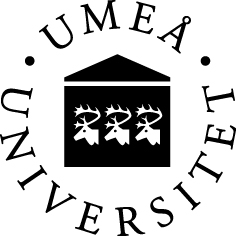 Institutionen för estetiska ämnenHans Örtegren (kursansvarig)hans.ortegren@umu.seUmeå universitetLärarstudentLokal VFU-handledareUniversitetslärareNamnNamnNamnBesökande lärares namnKursTerminOmråde/SkolaAdress
Inst. estetiska ämnenLärarutbildningshuset901 87  UMEÅE-postE-postE-post
Besökande lärares e-postTelTelTel
Besökande lärares telefonnr.Pers.nr.Du som är lokal VFU-handledare ansvarar för att– fylla i dina kontaktuppgifter– ta kontakt med ansvarig universitetslärare vid problem
- inför trepartssamtal fylla i underlaget för bedömning –posta underlag för bedömning till universitetsläraren senast 1 vecka efter avslutad VFUDu som är universitetslärare ansvarar för att – fylla i dina kontaktuppgifter – dela ut underlaget till studenterna– kontakta student för trepartssamtal– arkivera undertecknat underlag vid institutionen Du som är student ansvarar för att– fylla i dina kontaktuppgifter– överlämna underlaget till din lokala VFU-handledare– ta kontakt med ansvarig universitetslärare vid problemDu som är lokal VFU-handledare ansvarar för att– fylla i dina kontaktuppgifter– ta kontakt med ansvarig universitetslärare vid problem
- inför trepartssamtal fylla i underlaget för bedömning –posta underlag för bedömning till universitetsläraren senast 1 vecka efter avslutad VFUDu som är universitetslärare ansvarar för att – fylla i dina kontaktuppgifter – dela ut underlaget till studenterna– kontakta student för trepartssamtal– arkivera undertecknat underlag vid institutionen Underlag saknas I ringa gradI tillfredsställande gradI hög gradKommentar:Studenten kan vidare- utvecklaUnderlag saknas I ringa gradI tillfredsställande gradI hög gradKommentar:Studenten kan vidare utvecklaUnderlag saknas I ringa gradI tillfredsställande gradI hög gradKommentar:Studenten kan vidare-utvecklaUnderlag saknas I ringa gradI tillfredsställande gradI hög gradKommentar:Studenten kan vidare-utvecklaUnderlag saknas I ringa gradI tillfredsställande gradI hög gradKommentar:Studenten kan vidare utvecklaUnderlag saknas I ringa gradI tillfredsställande gradI hög gradKommentar:Studenten kan vidare utvecklaUnderlag saknas I ringa gradI tillfredsställande gradI hög gradKommentar:Studenten kan vidare utveckla9. Frånvaro antal dagar _______________